Publicado en Petrer el 21/12/2018 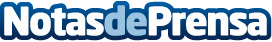 Lotería La Frontera ha repartido este sábado en Petrer un premio de casi 800.000€La Administración Lotería la Frontera, a otorgado este premio, a través de su nueva página webDatos de contacto:Lotería La FronteraLotería 628 423 038Nota de prensa publicada en: https://www.notasdeprensa.es/loteria-la-frontera-ha-repartido-este-sabado Categorias: Valencia Entretenimiento Consumo Premios http://www.notasdeprensa.es